ПРАВИТЕЛЬСТВО МОСКВЫДЕПАРТАМЕНТ ЗДРАВООХРАНЕНИЯ ГОРОДА МОСКВЫДЕПАРТАМЕНТ ИНФОРМАЦИОННЫХ ТЕХНОЛОГИЙ ГОРОДА МОСКВЫПРИКАЗ2о;е1г.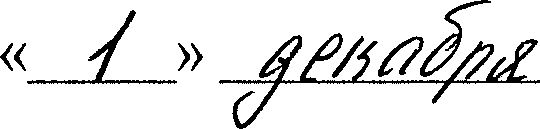 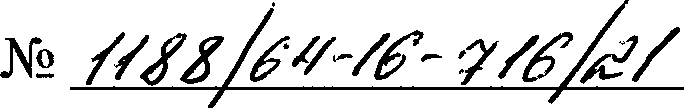 О	порядке		ведения		Единого городского	регистра	отдельныхкатегорий правограждан,		имеющих на	обеспечениелекарственными		препаратами, медицинскими					изделиями, специализированными продуктами	лечебного		питания для		детей-инвалидов, отпускаемыми		по			рецептам медицинских					работников бесплатно или с 50-процентной скидкой в городе МосквеВ целях повышения эффективности системы лекарственного обеспечения отдельных категорий граждан, имеющих право на получение государственной социальной помощи в городе Москве, ПРИКАЗЫВАЕМ:Утвердить Порядок ведения Единого городского регистра отдельных категорий граждан, имеющих право на обеспечение лекарственными препаратами, медицинскими изделиями, специализированными продуктами лечебного питания для детей-инвалидов, отпускаемыми по рецептам медицинских работников бесплатно или с 50-процентной скидкой в городе Москве (далее - Порядок) согласно приложению к настоящему приказу.Главным врачам медицинских организаций государственной системы здравоохранения города Москвы обеспечить ведение Единого городского регистра отдельных категорий граждан, имеющих право на обеспечение лекарственными	препаратами,	медицинскими	изделиями, специализированными продуктами лечебного питания для детей-инвалидов, отпускаемыми   по   рецептам   медицинских    работников   бесплатно   или  с 50-процентной скидкой в городе Москве в соответствии с Порядком (пункт 1 настоящего приказа).Признать утратившими силу:Приказ Департамента здравоохранения города Москвы и2Департамента информационных технологий города Москвы от 21 февраля 2019 г. № 124/64-16-44/19 «О порядке ведения Единого городского регистра отдельных категорий граждаа, имеющих право на обеспечение лекарственными препаратами и медицинскими изделиями, отпускаемыми по рецептам врачей бесплатно или с 50-процентной скидкой в городе Москве».Приказ Департамента здравоохранения города Москвы и Департамента информационных технологий города Москвы от 17 января 2020 г. № 22/64-16-14/20 «О внесении изменений в приказ Департамента здравоохранения города Москвы и Департамента информационных технологий города Москвы от 21 февраля 2019 г. № 124/64-16-44/19».Приказ Департамента здравоохранения города Москвы и Департамента информационных технологий города Москвы от 27  апреля 2021 г. № 382/64-16-166/21 «О внесении изменений в приказ Департамента здравоохранения города Москвы и Департамента информационных технологий города Москвы от 21 февраля 2019 г. № 124/64-16-44/19».Контроль за исполнением настоящего приказа возложить на заместителей руководителя Департамента здравоохранения города Москвы Антипову Ю.О., Гаджиеву С.М., Старшинина А.В., Токарева А.С., заместителя руководителя Департамента информационных  технологий города Москвы Макарова В.В.Министр Правительства Москвы, руководитель Департамента здравоохранения города Москвы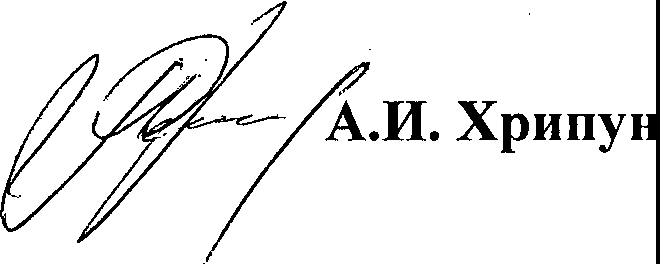 Министр Правительства Москвы, руководитель Деп ртамента информационнь	технологий городаЭ.А. Лысенко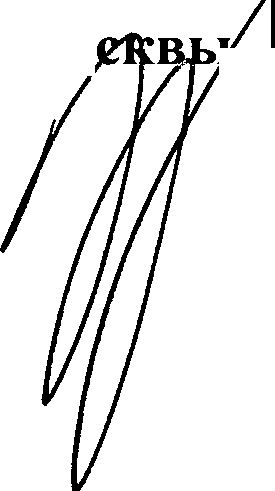 Приложениек приказу Департамента здравоохранения города Москвы и Департамента информационныхтехнологий города Москвы	м	(1 l,,,,от «_i_» ///lllf; 2021 г. № -./'/t5!,c1/Порядок ведения Единого городского регистра отдельных категорий граждан, имеющих право на обеспечение лекарственными препаратами, медицинскими изделиями, а также специализированными продуктами лечебного питания для детей-инвалидов, отпускаемыми по рецептам медицинских работников бесплатно или с 50-процентной скидкой в городе МосквеОбщие положенияВедение Единого городского регистра отдельных категорий граждан, имеющих право на обеспечение лекарственными препаратами, медицинскими изделиями, а также специализированными продуктами лечебного питания для детей-инвалидов, отпускаемыми по рецептам медицинских работников бесплатно или с 50-процентной скидкой в городе Москве (далее - Регистр ЛО), осуществляется в целях упорядочения предоставления лекарственных препаратов, медицинских изделий, специализированных продуктов лечебного питания для детей-инвалидов, а также повышения качества обслуживания граждан, имеющих в соответствии с действующим законодательством право на получение государственной социальной помощи в городе Москве.Регистр ЛО является государственным информационным ресурсом города Москвы.В Регистр ЛО включаются:Граждане, имеющие право на получение государственной социальной помощи в виде набора социальных услуг в соответствии с Федеральным законом от 17 июля 1999 г. № 178-ФЗ «О государственной социальной помощи» в части обеспечения необходимыми лекарственными препаратами по рецептам на лекарственные препараты, медицинскими изделиями по рецептам на медицинские изделия в соответствии со стандартами медицинской помощи, а также специализированными продуктами лечебного питания для детей-инвалидов и включенные в региональный сегмент Федерального регистра.Жители города Москвы, имеющие право на меры социальной поддержки в виде обеспечения лекарственными препаратами  и медицинскими изделиями бесплатно или с 50-процентной скидкой по рецептам врачей в соответствии с Законом  города  Москвы  от  3  ноября 2004 г. № 70 «О мерах социальной поддержки отдельных категорий жителейгорода Москвы», Законом города Москвы от 23 ноября 2005 г. № 60 «О социальной поддержке семей с детьми в городе Москве», Законом города Москвы от 30 ноября 2005 г. № 61 «О дополнительных гарантиях по социальной поддержке детей-сирот и детей, оставшихся без попечения родителей, в городе Москве», постановлением Правительства Москвы от 30 декабря 2008 г. № 1282-ПП «О почетном доноре Москвы», постановлением Правительства Москвы от 19 июня 2012 г. № 275-ПП «О порядке предоставления мер социальной поддержки отдельным категориям граждан, имеющих место жительства на территории, присоединенной к городу Москве», постановлением  Правительства  Москвы  от  22  октября  2019  г. No 1372-ПП «О гарантиях дополнительного лекарственного обеспечения лицам, больным сердечно-сосудистыми заболеваниями», распоряжением Правительства Москвы от 10 августа 2005 г. № 1506-РП «О реализации мер социальной поддержки отдельных категорий жителей города Москвы по обеспечению лекарственными средствами и изделиями медицинского назначения, отпускаемыми по рецептам врачей бесплатно или с 50- процентной скидкой».Включение гражданина в Регистр ЛО является основанием для оформления ему рецептов в форме электронного документа на получение лекарственных препаратов, медицинских изделий, специализированных продуктов лечебного питания для детей-инвалидов бесплатно или с 50- процентной скидкой с использованием функциональных возможностей автоматизированной информационной системы города Москвы «Единая медицинская информационно-аналитическая система города Москвы» (далееЕМИАС), а также для регистрации в ЕМИАС рецептов, оформленных медицинскими работниками на имя гражданина на бумажном носителе с использованием типографских бланков.Настоящий Порядок не распространяется:На ведение Регистра ЛО в части учета лиц, больных гемофилией, муковисцидозом, гипофизарным нанизмом, болезнью Гоше, злокачественными новообразованиями лимфоидной, кроветворной и родственных им тканей, рассеянным склерозом, гемолитико-уремическим синдромом, юношеским артритом с системным началом, мукополисахаридозом I, II и VI типов, апластической анемией неуточненной, наследственным дефицитом  факторов  II  (фибриногена),  VII  (лабильного), Х (Стюарта - Прауэра), лиц после трансплантации органов и (или) тканей, организация обеспечения которых лекарственными препаратами осуществляется по перечню, утверждаемому Правительством Российской Федерации и сформированному в установленном им порядке (постановление Правительства Российской Федерации от 26 ноября 2018 г. No 1416 «О порядке организации обеспечения лекарственными препаратами  лиц, больных гемофилией, муковисцидозом, гипофизарным нанизмом, болезнью Гоше, злокачественными новообразованиями лимфоидной, кроветворной и родственных им тканей, рассеянным склерозом, гемолитико-уремическимсиндромом, юношеским артритом с системным началом, мукополисахаридозом I, II и VI типов, апластической анемией неуточненной, наследственным дефицитом факторов  II  (фибриногена),  VII  (лабильного), Х (Стюарта - Прауэра), лиц после трансплантации органов и (или) тканей, а также о признании утратившими силу некоторых актов Правительства Российской Федерации»).На ведение Регистра ЛО в части учета граждан, страдающих жизнеугрожающими и хроническими прогрессирующими редкими (орфанными) заболеваниями, приводящими к сокращению продолжительности жизни граждан или их инвалидности (постановление Правительства Российской Федерации от 26 апреля 2012 г. № 403 «О порядке ведения федерального регистра лиц, страдающих жизнеугрожающими и хроническими прогрессирующими редкими (орфанными) заболеваниями, приводящими к сокращению продолжительности жизни граждан или их инвалидности, и его регионального сегмента»).Информационное обеспечение ведения Регистра ЛОРегистр ЛО ведется с использованием функциональных возможностей ЕМИАС.Внесение сведений о гражданах в Регистр ЛО осуществляется медицинскими организациями государственной системы здравоохранения города Москвы, к которым граждане прикреплены для получения первичной медико-санитарной помощи в рамках реализации выбора застрахованным лицом медицинского учреждения, реализующего территориальную программу обязательного медицинского страхования  (ОМС), в соответствии с законодательством Российской Федерации и города Москвы и стационарными государственными учреждениями  социального обслуживания Департамента труда и социальной защиты населения города Москвы. Перечень медицинских организаций, уполномоченных на ведение Регистра ЛО, утверждается Департаментом здравоохранения города Москвы.Внесение сведений о гражданах в части отдельных категорий заболеваний, при амбулаторном лечении которых лекарственные препараты  и медицинские изделия отпускаются по рецепту медицинского работника бесплатно,	осуществляется	медицинскими	организациями, осуществляющими первичную специализированную медико-санитарную помощь по соответствующему профилю заболеваний. Перечень медицинских организаций, уполномоченных на ведение Регистра ЛО в части отдельных категорий заболеваний, утверждается Департаментом  здравоохранения города Москвы.В случае если гражданин постоянно наблюдается в медицинской организации, не входящей в перечень уполномоченных медицинских организаций на ведение Регистра ЛО, сведения о нем вносятся в Регистр ЛО уполномоченной медицинской организацией по месту жительства или пожеланию гражданина уполномоченной медицинской организацией по его выбору после прикрепления к этой организации в установленном порядке.Контроль за ведением Регистра ЛО и информационное сопровождение процессов ведения регистра осуществляется информационно­ аналитической службой Государственного бюджетного учреждения здравоохранения города Москвы «Центр лекарственного обеспечения Департамента здравоохранения города Москвы» (далее - ИАС ГБУЗ «ЦЛО ДЗМ»).Техническое и консультационное сопровождение процессов ведения Регистра ЛО осуществляется службой поддержки ЕМИАС.Лица, уполномоченные вести Регистр ЛО в медицинской организации, назначаются приказами руководителя медицинской организации. Уполномоченные лица несут полную ответственность за достоверность внесенных ими в Регистр ЛО сведений. Копии приказов о назначении уполномоченных лиц, а также об изменениях в перечне уполномоченных лиц, направляются в ИАС ГБУЗ «ЦЛО ДЗМ» по факсу:+7-495-974-92-79 или в электронной форме по адресу электронной почты: onlp@cloikk.ru.Порядок приема граждан для внесения сведений в Регистр ЛО (в регистратуре или выделенным специалистом) устанавливается руководителем соответствующей медицинской организации и доводится до сведения медицинских работников, ведущих прием пациентов, и граждан (путем размещения соответствующей информации на информационных стендах в медицинской организации).Телефон «горячей линии» для граждан по вопросам, связанным с внесением сведений о гражданах в Регистр ЛО, ИАС ГБУЗ «ЦЛО ДЗМ»:+7-495-974-63-65.Общие правила ведения РегистраВнесение данных о гражданине в Регистр ЛО выполняется:При его личном обращении в медицинскую организацию, уполномоченную на ведение Регистра ЛО, к которой прикреплен данный гражданин.При поступлении в ЕМИАС подтвержденных сведений в рамках регламентных процедур, установленных настоящим Порядком и иными нормативными правовыми актами.В Регистр ЛО включаются граждане Российской Федерации, постоянно проживающие в городе Москве и внесенные в Общегородской регистр пациентов ЕМИАС. При отсутствии гражданина в Общегородском регистре пациентов перед внесением записи в Регистр ЛО выполняется регистрация гражданина в Общегородском регистре пациентов. Идентификация граждан в Общегородском регистре пациентов осуществляется по полису обязательного медицинского страхования.В Регистре ЛО не осуществляется обработка персональных данных граждан. Записи об основаниях для получения хранятся в Регистре ЛО в обезличенном виде. Идентификация граждан в Регистре ЛО осуществляется по данным Общегородского регистра пациентов на основании их согласия на обработку персональных данных, полученного при регистрации в ЕМИАС.Перед внесением сведений в Регистр ЛО гражданин должен быть прикреплен к медицинской организации в соответствии с приказом Министерства здравоохранения и социального развития Российской Федерации от 26 апреля 2012 г. № 406н «Об утверждении Порядка выбора гражданином медицинской организации при оказании ему медицинской помощи в рамках программы государственных гарантий бесплатного оказания гражданам медицинской помощи». Гражданин прикрепляется к амбулаторному     центру	объединению нескольких медицинских организаций, входящих в одно юридическое лицо.Прикрепление граждан в части отдельных категорий заболеваний осуществляется для наблюдения узкими специалистами в медицинских организациях, не входящих в состав амбулаторного центра, путем внесения соответствующей записи (электронной справки о прикреплении) в Регистр ЛО на основании установленного в уполномоченной медицинской организации диагноза.Гражданин может иметь право на получение лекарственного обеспечения по одной или нескольким не противоречащим друг другу федеральным и региональным категориям. В Регистр ЛО вносятся все категории, к которым может быть отнесен гражданин, контроль непротиворечивости категорий обеспечивается программными средствами ЕМИАС автоматически.Внесение данных в Регистр ЛО производится на основании полученных лицами, уполномоченными на ведение Регистра ЛО, в рамках межведомственного взаимодействия сведений о месте жительства гражданина (посредством автоматизированной системы управления«Информационное обеспечение деятельности ЕИРЦ») и подтверждения заявленной гражданином льготной категории (за исключением льготной категории по коду 717 приложения 1 к настоящему Порядку), дающей право на бесплатный или с 50-процентной скидкой отпуск лекарственных препаратов, медицинских изделий, специализированных  продуктов лечебного питания для детей-инвалидов (в том числе посредством межведомственного взаимодействия с Департаментом труда и социальной защиты населения города Москвы и Отделением Пенсионного фонда Российской Федерации по г. Москве и Московской области).В      отношении      граждан      льготной      категории,      присваиваемойДепартаментом здравоохранения города Москвы (код 717 приложения 1 к настоящему Порядку), включение в Регистр ЛО осуществляется лицом, уполномоченным на ведение Регистра ЛО, на основании документа, подтверждающего     наличие     льготной     категории     в     соответствии    сприложением 1 к настоящему Порядку.В случае если сведения о наличии у гражданина места жительства в городе Москве, а также заявленной гражданином льготной категории в рамках межведомственного взаимодействия подтверждены не  были, внесение в Регистр ЛО осуществляется на основании  оригиналов документов, подтверждающих место жительства в городе Москве, а также наличие льготной категории в соответствии с приложением 1 к настоящему Порядку.В отношении граждан льготных категорий, присваиваемых Департаментом труда и социальной защиты населения города Москвы (коды 702, 704, 706, 708, 710, 711, 713, 714 приложения 1 настоящему Порядку) в случае, если включение в Регистр ЛО осуществлялось на основании оригиналов документов, подтверждающих наличие льготной  категории, лицо, уполномоченное на ведение Регистра ЛО, обеспечивает в срок не позднее 1 месяца с момента включения в Регистр ЛО, проведение проверки актуальности и корректности представленных заявителем документов посредством межведомственного взаимодействия с Департаментом труда и социальной защиты населения города Москвы.В отношении граждан льготных категорий, присваиваемых в соответствии с федеральным законодательством, и имеющим право на получение государственной социальной помощи в части обеспечения лекарственными препаратами, медицинскими изделиями, а также специализированными продуктами лечебного питания  для детей-инвалидов, в случае, если включение в Регистр ЛО осуществлялось на основании оригиналов документов, подтверждающих наличие льготной  категории, лицо, уполномоченное на ведение Регистра ЛО, обеспечивает в срок не позднее 1 месяца с момента включения в Регистр ЛО, проведение проверки актуальности и корректности представленных заявителем документов посредством межведомственного взаимодействия с Отделением Пенсионного фонда Российской Федерации по г. Москве и Московской области.В случае если льготная категория гражданина не подтвердилась, гражданин подлежит исключению из Регистра ЛО, о чем гражданин информируется в срок не позднее 1 рабочего дня с момента исключения его из Регистра ЛО. Исключение гражданина из Регистра осуществляется автоматически. Дополнительно при  необходимости  заявитель информируется по телефону лицом, уполномоченным на ведение Регистра ЛО, о причинах исключения из Регистра ЛО, а также о целесообразности обращения в Департамент труда и социальной защиты населения города Москвы или Отделение Пенсионного фонда Российской Федерации по г. Москве и Московской области для выяснения обстоятельств, повлекших исключение из Регистра ЛО.Межведомственные запросы на проведение проверки актуальности и корректности представленных заявителем документов и сведенийнаправляются:автоматически в период действия льготной категории по истечении 1 года с момента последнего запроса;при личном обращении гражданина по запросу уполномоченного лица медицинской организации, но не чаще одного раза в сутки;по иным основаниям, установленным в действующих нормативных правовых актах.Все документы вносятся в Регистр ЛО однократно. В случае если у гражданина возникли основания для присвоения новой категории, регистрации в ЕМИАС подлежат только подтверждающие документы, отсутствующие в Регистре ЛО.Утратившие силу документы из Регистра ЛО не удаляются.Полный перечень категорий граждан, имеющих право на получение лекарственных препаратов и медицинских изделий, а также специализированных продуктов лечебного питания для детей-инвалидов, отпускаемых по рецептам медицинских работников бесплатно или с 5О­ процентной скидкой в городе Москве, с указанием оснований для внесения данных о них в Регистр ЛО (видов подтверждающих документов) указан в приложении 1 к настоящему Порядку.Актуализация данных Регистра ЛО производится один раз в год с использованием программно-технических средств ЕМИАС путем получения в рамках межведомственного взаимодействия сведений о месте жительства гражданина (посредством автоматизированной системы управления«Информационное обеспечение деятельности ЕИРЦ») и подтверждения внесенной в Регистр ЛО льготной категории гражданина, дающей право на бесплатный или с 50;.процентной скидкой отпуск лекарственных препаратов, медицинских изделий, специализированных продуктов лечебного питания для детей-инвалидов (в том числе посредством межведомственного взаимодействия с Департаментом труда и социальной защиты населения города Москвы и Отделением Пенсионного фонда Российской Федерации по г. Москве и Московской области).В случае выявления несоответствия полученной в рамках межведомственного взаимодействия информации о месте жительства гражданина и имеющихся у него льготных категориях с информацией, содержащейся в Регистре ЛО, лицо, уполномоченное на ведение  Регистра ЛО, информирует гражданина о необходимости представления в срок не позднее 1 месяца в медицинскую организацию документов, подтверждающих место жительства в городе Москве, а также льготную категорию  гражданина в соответствии с приложением 1 к настоящему Порядку.В случае если в течение 1 месяца указанные сведения представлены не были, гражданин исключается из Регистра ЛО (за исключением случая, когда не подтвердилось наличие адреса места жительства в городе Москве у граждан федеральных льготных категорий из приложения 1 к настоящему Порядку).Повторное включение в Регистр ЛО осуществляется в порядке,установленном пунктами 3.1 - 3.1О настоящего Порядка.Лицам, уполномоченным вести Регистр ЛО в медицинских организациях, имеющих доступ к ЕМИАС, запрещается запрашивать у граждан оригиналы документов, подтверждающих льготные категории в соответствии с приложением к настоящему Порядку, за исключением случаев, указанных в пунктах 3.7.1 и 3.7.2 настоящего Порядка.Особенности учета данных о федеральных категориях гражданДанные о федеральных категориях граждан вносятся в Регистр ЛО на основании информации регионального сегмента Федерального регистра лиц, имеющих право на получение государственной социальной помощи (далее	Федеральный регистр). Медицинскими работниками и уполномоченными лицами медицинской организации (в ходе внесения сведений в Регистр ЛО) по устным обращениям граждан обновление данных в ЕМИАС осуществляется с использованием сведений Федерального регистра. Сведения о принадлежности гражданина к  федеральным категориям вносятся в Регистр ЛО по результатам запроса автоматически в период действия льготной категории.Запрос сведений о гражданине из Федерального регистра допускается не чаще одного раза в сутки, количество запросов ограничивается ЕМИАС автоматически.При отсутствии в региональном сегменте Федерального регистра сведений о праве гражданина на получение лекарственных препаратов и медицинских изделий бесплатно или с 50-процентной скидкой сведения вносятся в Регистр ЛО уполномоченным лицом медицинской организации на основании представленной гражданином справки, подтверждающей право на получение набора социальных услуг, по форме утвержденной приложением№ 17 постановления Правления Пенсионного фонда Российской Федерации от 19 августа 2019 № 414п "Об утверждении Административного регламента предоставления Пенсионным фондом Российской Федерации государственной услуги по установлению ежемесячной денежной выплаты отдельным категориям граждан в Российской Федерации" (далее - справка о получении НСУ).Срок действия категории при этом устанавливается в соответствии со сроком действия справки, но не более чем до конца текущего года для справок, выданных до 1 октября текущего года включительно и не более, чем до конца следующего года для справок, выданных после 1 октября текущего года.Основанием для. прекращения действия федеральной категории у гражданина являются:Поступление из Федерального регистра сведений о прекращении действия категории.Представление	гражданином	справки   об   отказе   от получениянабора социальных услуг в части обеспечения в соответствии со стандартами медицинской помощи необходимыми лекарственными препаратами для медицинского применения по рецептам на лекарственные препараты, медицинскими изделиями по рецептам на медицинские изделия, а также специализированными продуктами лечебного питания для детей-инвалидов.Отсутствие подтверждения федеральной льготы у гражданина посредством межведомственного взаимодействия с Отделением Пенсионного фонда Российской Федерации по г. Москве и Московской области по истечении 1 месяца с момента регистрации справки о получении НСУ в Регистре ЛО.Представление гражданином справки о получении НСУ по категории, противоречащей ранее зарегистрированной.Особенности учета данных о региональных категориях граждан, страдающих заболеваниями, при амбулаторном лечениикоторых лекарственные препараты и медицинские изделия отпускаются по рецепту медицинского работника бесплатноВнесение в Регистр· ЛО сведений о гражданах, страдающих заболеваниями, при амбулаторном лечении которых лекарственные препараты и медицинские изделия отпускаются по рецепту медицинского работника бесплатно, производится на основании решения врачебной комиссии медицинской организации, к которой гражданин прикреплен для оказания первичной медико-санитарной помощи, оформленного протоколом (выпиской из протокола).Для отдельных категорий заболеваний, указанных в графе«Примечания» приложения 1 к настоящему Порядку, допускается внесениесведений	уполномоченными		специализированными организациями,	перечень	которых	утверждается здравоохранения города Москвы.медицинскими ДепартаментомВ протоколе решения врачебной комиссии должны быть указаны:Код диагноза, дающего право гражданину на обеспечение лекарственными препаратами и медицинскими изделиями бесплатно, по международному классификатору болезней 10-го пересмотра (МКБ-10) в соответствии с приложением 2 к настоящему Порядку.Фамилия, имя, отчество, должность, подпись и личная печать врача - председателя врачебной комиссии, установившей диагноз.Дата переосвидетельствования (срок действия категории), допускается указание «бессрочно».В случае если диагноз установлен медицинской организацией, не входящей в число уполномоченных на ведение Регистра ЛО, медицинскаядокументация, подтверждающая установленный гражданином или его представителем на уполномоченной медицинской организации. Длядиагноз,	представляется врачебную	комиссию подтверждения диагнозаврачебная комиссия при необходимости может запрашивать дополнительные медицинские документы и направлять гражданина на дополнительное обследование в рамках территориальной программы обязательного медицинского страхования.Основаниями для прекращения учета по заболеванию являются:Истечение срока действия категории, если врачебной комиссией был установлен срок переосвидетельствования для подтверждения диагноза, и гражданин не явился на переосвидетельствование.Заключение врачебной комиссии об излечении или изменении диагноза.Для категории 723 (инфаркт миокарда) - истечение 6 месяцев с момента инфаркта.Прекращение учетаОснованиями для прекращения действия сведений Регистра ЛО о принадлежности гражданина к числу лиц, имеющих право на получение лекарственных препаратов и медицинских изделий бесплатно или с 5О­ процентной скидкой, являются:Истечение установленного срока действия права на получение лекарственных препаратов и медицинских изделий бесплатно или с 5О­ процентной скидкой (в том числе наступление предельного возраста, до которого действует льгота).Прекращение обстоятельств, на основании которых гражданин отнесен к соответствующей категории (излечение, завершение обучения  и так далее).Прекращение постоянного проживания в городе Москве (выбытие из числа жителей города Москвы).Письменный отказ гражданина от реализации права на получение лекарственных препаратов и медицинских изделий бесплатно или с 5О­ процентной скидкой.Прекращение действия сведений о гражданине в Регистре ЛО осуществляется:Автоматически на основании данных, внесенных в Регистр ЛО, получаемых ЕМИАС из Общегородского регистра пациентов или из Федерального регистра.На основании документально подтвержденных сведений, внесенных в Регистр ЛО уполномоченным лицом медицинской организации или уполномоченным специалистом ИАС ГБУЗ «ЦЛО ДЗМ» в рамках контроля за ведением Регистра ЛО.Основаниями для прекращения учета гражданина в Регистре ЛО являются:Смерть зарегистрированного лица.Выявление ошибочных записей (записей на несуществующих лицили лиц, не идентифицированных в Общегородском регистре пациентов).Выявление дублирующих записей об одном и том же лице (в отношении дублирующей записи с одновременным исключением дубля из Общегородского регистра пациентов).Заявление гражданина, являющегося субъектом записи в РегистреЛО.Для	обеспечения	ретроспективного  учета	записи,	по	которымпрекращен учет, не удаляются, а переводятся в архив. Перевод записей в архив выполняется уполномоченными лицами медицинских организаций средствами сервисов ЕМИАС.Не допускается перевод в архив записей в связи с окончанием срока действия льготы, выбытием гражданина из города Москвы, открепленflеМ от медицинской организации или по иным основаниям, предполагающим возможность возобновления права на получение лекарственных препаратов и медицинских изделий в будущем. При утрате гражданином права на получение лекарственных препаратов и медицинских изделий, специализированных продуктов лечебного питания для детей-инвалидов, отпускаемых по рецептам медицинских работников бесплатно или с 5О­ процентной скидкой, уполномоченное лицо регистрирует в Регистре ЛО прекращение действия категории.Снятие статуса «архивная» у записи в Регистре ЛО при его ошибочном присвоении производится специалистами ИАС ГБУЗ «ЦЛО ДЗМ» на основании письменных обращений уполномоченных лиц медицинских организаций.Уничтожение архивных записей Регистра ЛО осуществляется в_ соответствии	с	общими	правилами	архивного	хранения	медицинской документации.Приложение 1к Порядку ведения Единого городского регистра отдельных категорий граждан, имеющих право на обеспечение лекарственными	препаратами,медицинскими	изделиями,специализированными	продуктами лечебного питания для детей-инвалидов, отпускаемыми по рецептам медицинских работников бесплатно или с 50-процентной скидкой в городе МосквеПеречень кодов категорий граждан, имеющих право на получение лекарственных препаратов, медицинских изделий, специализированных продуктов лечебного питания для детей-инвалидов бесплатноили с 50-процентной скидкой в городе Москве1	2	3	4услуги	в	виде обеспечения лекарственными препаратами			для медицинского применения				всоответствии	с Федеральным законом от    17    июля    1999   г.№	178-ФЗ	«Огосударственной социальной помощи»764КатегорииГраждане		в		возрасте старше 18 лет, имеющие место	жительства			в городе Москве, которым выполнена					катетерная абляция		по			поводу сердечно-сосудистых заболеваний,					и			не имеющие				права			на получение				социальной услуги				в				виде обеспечения лекарственными препаратами								для медицинского применения											всоответствии	сФедеральным	законом от	17	июля	1999	г.№	178-ФЗ	«Огосударственной социальной помощи»заболеваний,	при	амбулаторном	лечении	которых	лекарственныхпрепаратов и медицинских изделий бесплатно:постановление Правительства Российской Федерации от 30 июля 1994 г. № 890 «О государственной поддержке развития медицинской промышленности и улучшении обеспечения населения и учреждений здравоохранения  лекарственными  средствами и изделиями медицинского назначения»;распоряжение Правительства Москвы от 10 августа 2005 г. № 1506-РП «О реализации мер социальной поддержки отдельных категорий жителей городаПриложение 2к	Порядку	ведения	Единого	городскогорегистра	отдельных имеющих		правокатегорий	граждан,   на	обеспечениелекарственными препаратами, медицинскими изделиями, специализированными продуктами лечебного питания для детей-инвалидов, отпускаемыми по рецептам медицинских работников бесплатно или с 50-процентной скидкой в городе МосквеПеречень соответствий между категориями заболеваний, при амбулаторном лечении которых лекарственные препараты и медицинские изделия отпускаются бесплатно, и кодов диагнозов по Международной классификации болезней 10-го пересмотра1	2	3D68.3D68.4 D68.8 D68.9D69.04Геморрагические нарушения, обусловленные циркулирующими	в	крови антикоагулянтамиПриобретенный	дефицит фактора свертыванияДругие	уточненные нарушения свертываемостиНарушение	свертываемости неуточненноеАллергическая пурпураD69.lD69.2Качественные тромбоцитовДругаядефектыD69.4D69.5 D69.6D69.8 D69.9 D70 - D76нетромбоцитопеническая пурпураДругие	первичные тромбоцитопенииВторичная тромбоцитопенияТромбоцитопения неуточненнаяДругие	уточненные геморрагические состоянияГеморрагическое	состояние неуточненноеДругие	болезни	крови	и кроветворных органовD80D81 D82Иммунодефициты	с преимущественной недостаточностью антителКомбинированные иммунодефицитыИммунодефициты,связанные	с	другими17592Граждане в возрасте старше 18 лет, имеющие место жительства  в городе Москве, с установленнойгиперлипидемией с очень3Е78.ОЕ78.14Гиперхолестеринемия (наследственная)(первичная) (семейная)(чистая) (эссенциальная)Чистая гиперглицеридемиявысоким	риском rЕ-_ -----С-j 	178 2	мешанная гиперлипидемияразвития	сердечно- r-------t	1сосудистых	заболеваний Е78.3 и не имеющие права на получение		социальной Е78.4ГиперхиломикронемияДругие гиперлипидемииf------+	,: ::ченияв	виде Е78.5лекарственнымиГиперлипидемия неуточненнаяпрепаратами медицинского применениядля Е78.6	Недостаточностьлипопротеиновв1------+	1соответствиис Е78.8Другие	нарушения	обменаФедеральным законом от	липопротеинов17 июля 1999 г. № 178-f---------+	1ФЗ   «О  государственной Е78.9	Нарушения	обмена760социальной помощи»Граждане		в	возрасте 148.0 старше  18  лет,  имеющие место	жительства	влипопротеинов неуточненныеПароксизмальная	форма фибрилляции предсердийгороде страдающиеМоскве,148.1Постоянная	формамерцательной	аритмиейфибрилляции предсердий(болезнями	сердца	с 1------+	1фибрилляцией	и	(или)  148_2 трепетанием предсердий)и  не  имеющие  права наХроническая	форма фибрилляции предсердийполучение	сoциальнoйf------+	1услуги	в	виде l 48.3 обеспечениялекарственнымиТипичная форма трепетания предсердийпрепаратами медицинского применениядляв148.4		Атипичная	форма трепетания предсердийсоответствии	сФедеральным  законом  от 1--.9-----+ 	;17 июля 1999 г. № 178- 148ФЗ «О государственнойДругие	нарушения сердечного ритма*Федеральным законом от 17 июля 1999 г. № 178-ФЗ «О государственной социальной помощи» определен перечень отдельных категорий граждан, имеющих право на получение государственной социальной помощи в виде набора социальных услуг, в состав которого входит лекарственное обеспечение.Выписка лекарственных препаратов указанным в законе категориям граждан осуществляется бесплатно в соответствии с перечнем лекарственных препаратов, утверждаемым распоряжением Правительства Российской Федерации, согласно установленному диагнозу по кодам заболеваний МКБ-1О.Код	Наименование	Подтверждающие		Примечания категории		категории	документы	(вслучае включения в Регистр ло в соответствии	с пунктом     3.7.1     ипунктом	5.3настоящего Порядка)1	2	3	4Код	Наименование	Подтверждающие		Примечания категории		категории	документы	(вслучае включения в Регистр ло в соответствии	с пунктом     3.7.1     ипунктом	5.3настоящего Порядка)1	2	3	4Код	Наименование	Подтверждающие		Примечания категории		категории	документы	(вслучае включения в Регистр ло в соответствии	с пунктом     3.7.1     ипунктом	5.3настоящего Порядка)1	2	3	4Код	Наименование	Подтверждающие		Примечания категории		категории	документы	(вслучае включения в Регистр ло в соответствии	с пунктом     3.7.1     ипунктом	5.3настоящего Порядка)1	2	3	4Отдельные категории граждан, имеющие право на получение государственной социальной помощи (и не отказавшиеся от получения социальной услуги) в части обеспечения лекарственными препаратами, медицинскими изделиями, а также специализированными продуктами лечебного питания для детей-инвалидов (федеральное финансирование):Федеральный закон от 12 января 1995 г. № 5-ФЗ «О ветеранах»;Федеральный закон от 9 января 1997 г. № 5-ФЗ «О предоставлении социальных гарантий Героям Социалистического Труда, Героям Труда Российской Федерации и полным кавалерам ордена Трудовой Славы»;Федеральный закон от 17 июля 1999 г. № 178-ФЗ «О государственной социальной помощи».Отдельные категории граждан, имеющие право на получение государственной социальной помощи (и не отказавшиеся от получения социальной услуги) в части обеспечения лекарственными препаратами, медицинскими изделиями, а также специализированными продуктами лечебного питания для детей-инвалидов (федеральное финансирование):Федеральный закон от 12 января 1995 г. № 5-ФЗ «О ветеранах»;Федеральный закон от 9 января 1997 г. № 5-ФЗ «О предоставлении социальных гарантий Героям Социалистического Труда, Героям Труда Российской Федерации и полным кавалерам ордена Трудовой Славы»;Федеральный закон от 17 июля 1999 г. № 178-ФЗ «О государственной социальной помощи».Отдельные категории граждан, имеющие право на получение государственной социальной помощи (и не отказавшиеся от получения социальной услуги) в части обеспечения лекарственными препаратами, медицинскими изделиями, а также специализированными продуктами лечебного питания для детей-инвалидов (федеральное финансирование):Федеральный закон от 12 января 1995 г. № 5-ФЗ «О ветеранах»;Федеральный закон от 9 января 1997 г. № 5-ФЗ «О предоставлении социальных гарантий Героям Социалистического Труда, Героям Труда Российской Федерации и полным кавалерам ордена Трудовой Славы»;Федеральный закон от 17 июля 1999 г. № 178-ФЗ «О государственной социальной помощи».Отдельные категории граждан, имеющие право на получение государственной социальной помощи (и не отказавшиеся от получения социальной услуги) в части обеспечения лекарственными препаратами, медицинскими изделиями, а также специализированными продуктами лечебного питания для детей-инвалидов (федеральное финансирование):Федеральный закон от 12 января 1995 г. № 5-ФЗ «О ветеранах»;Федеральный закон от 9 января 1997 г. № 5-ФЗ «О предоставлении социальных гарантий Героям Социалистического Труда, Героям Труда Российской Федерации и полным кавалерам ордена Трудовой Славы»;Федеральный закон от 17 июля 1999 г. № 178-ФЗ «О государственной социальной помощи».010011012Инвалиды войныСправка, подтверждающая010011012Инвалиды войныСправка, подтверждающая>------------<010011012Участники	Вел кой  право   на  получениеОтечественном	воины, набора		социальных ставшие инвалидами	услуг,	по	формеВоеннослужащие и лица утвержденной рядового	и приложением	№	17Участники	Вел кой  право   на  получениеОтечественном	воины, набора		социальных ставшие инвалидами	услуг,	по	формеВоеннослужащие и лица утвержденной рядового	и приложением	№	17>------------<1234020030f-----------040020030f-----------040начальствующего	постановлениясостава						органов Правления внутренних						дел, Пенсионного		фонда Государственной		Российской противопожарной		Федерации	от	19 службы, учреждений и августа 2019 № 414п органов				уголовно- "Об	утверждении исполнительной				Административного системы,					ставшие регламента инвалидами		вследствие предоставления ранения,	контузии	или Пенсионным фондом увечья, полученных при Российской исполнении							Федерации обязанностей			военной государственной службы		(служебных услуги				по обязанностей)					установлениюежемесячной Участники	Великой денежной	выплаты Отечественной войны	отдельнымВетераны	боевых категориям	граждан действий		в	Российской----+ 	1Федерации"Военнослужащие, проходившие			военную службу	в		воинских частях,		учреждениях, военно-учебных заведениях,					не входивших			в		состав действующей		армии,		в период с 22 июня 1941года по 3 сентября 1945 года	не		менее	шести месяцев, военнослужащие, награжденные орденами или медалями СССР за службу	в	указанный периодначальствующего	постановлениясостава						органов Правления внутренних						дел, Пенсионного		фонда Государственной		Российской противопожарной		Федерации	от	19 службы, учреждений и августа 2019 № 414п органов				уголовно- "Об	утверждении исполнительной				Административного системы,					ставшие регламента инвалидами		вследствие предоставления ранения,	контузии	или Пенсионным фондом увечья, полученных при Российской исполнении							Федерации обязанностей			военной государственной службы		(служебных услуги				по обязанностей)					установлениюежемесячной Участники	Великой денежной	выплаты Отечественной войны	отдельнымВетераны	боевых категориям	граждан действий		в	Российской----+ 	1Федерации"Военнослужащие, проходившие			военную службу	в		воинских частях,		учреждениях, военно-учебных заведениях,					не входивших			в		состав действующей		армии,		в период с 22 июня 1941года по 3 сентября 1945 года	не		менее	шести месяцев, военнослужащие, награжденные орденами или медалями СССР за службу	в	указанный период020030f-----------040начальствующего	постановлениясостава						органов Правления внутренних						дел, Пенсионного		фонда Государственной		Российской противопожарной		Федерации	от	19 службы, учреждений и августа 2019 № 414п органов				уголовно- "Об	утверждении исполнительной				Административного системы,					ставшие регламента инвалидами		вследствие предоставления ранения,	контузии	или Пенсионным фондом увечья, полученных при Российской исполнении							Федерации обязанностей			военной государственной службы		(служебных услуги				по обязанностей)					установлениюежемесячной Участники	Великой денежной	выплаты Отечественной войны	отдельнымВетераны	боевых категориям	граждан действий		в	Российской----+ 	1Федерации"Военнослужащие, проходившие			военную службу	в		воинских частях,		учреждениях, военно-учебных заведениях,					не входивших			в		состав действующей		армии,		в период с 22 июня 1941года по 3 сентября 1945 года	не		менее	шести месяцев, военнослужащие, награжденные орденами или медалями СССР за службу	в	указанный периодначальствующего	постановлениясостава						органов Правления внутренних						дел, Пенсионного		фонда Государственной		Российской противопожарной		Федерации	от	19 службы, учреждений и августа 2019 № 414п органов				уголовно- "Об	утверждении исполнительной				Административного системы,					ставшие регламента инвалидами		вследствие предоставления ранения,	контузии	или Пенсионным фондом увечья, полученных при Российской исполнении							Федерации обязанностей			военной государственной службы		(служебных услуги				по обязанностей)					установлениюежемесячной Участники	Великой денежной	выплаты Отечественной войны	отдельнымВетераны	боевых категориям	граждан действий		в	Российской----+ 	1Федерации"Военнослужащие, проходившие			военную службу	в		воинских частях,		учреждениях, военно-учебных заведениях,					не входивших			в		состав действующей		армии,		в период с 22 июня 1941года по 3 сентября 1945 года	не		менее	шести месяцев, военнослужащие, награжденные орденами или медалями СССР за службу	в	указанный период020030f-----------040начальствующего	постановлениясостава						органов Правления внутренних						дел, Пенсионного		фонда Государственной		Российской противопожарной		Федерации	от	19 службы, учреждений и августа 2019 № 414п органов				уголовно- "Об	утверждении исполнительной				Административного системы,					ставшие регламента инвалидами		вследствие предоставления ранения,	контузии	или Пенсионным фондом увечья, полученных при Российской исполнении							Федерации обязанностей			военной государственной службы		(служебных услуги				по обязанностей)					установлениюежемесячной Участники	Великой денежной	выплаты Отечественной войны	отдельнымВетераны	боевых категориям	граждан действий		в	Российской----+ 	1Федерации"Военнослужащие, проходившие			военную службу	в		воинских частях,		учреждениях, военно-учебных заведениях,					не входивших			в		состав действующей		армии,		в период с 22 июня 1941года по 3 сентября 1945 года	не		менее	шести месяцев, военнослужащие, награжденные орденами или медалями СССР за службу	в	указанный периодначальствующего	постановлениясостава						органов Правления внутренних						дел, Пенсионного		фонда Государственной		Российской противопожарной		Федерации	от	19 службы, учреждений и августа 2019 № 414п органов				уголовно- "Об	утверждении исполнительной				Административного системы,					ставшие регламента инвалидами		вследствие предоставления ранения,	контузии	или Пенсионным фондом увечья, полученных при Российской исполнении							Федерации обязанностей			военной государственной службы		(служебных услуги				по обязанностей)					установлениюежемесячной Участники	Великой денежной	выплаты Отечественной войны	отдельнымВетераны	боевых категориям	граждан действий		в	Российской----+ 	1Федерации"Военнослужащие, проходившие			военную службу	в		воинских частях,		учреждениях, военно-учебных заведениях,					не входивших			в		состав действующей		армии,		в период с 22 июня 1941года по 3 сентября 1945 года	не		менее	шести месяцев, военнослужащие, награжденные орденами или медалями СССР за службу	в	указанный период020030f-----------040начальствующего	постановлениясостава						органов Правления внутренних						дел, Пенсионного		фонда Государственной		Российской противопожарной		Федерации	от	19 службы, учреждений и августа 2019 № 414п органов				уголовно- "Об	утверждении исполнительной				Административного системы,					ставшие регламента инвалидами		вследствие предоставления ранения,	контузии	или Пенсионным фондом увечья, полученных при Российской исполнении							Федерации обязанностей			военной государственной службы		(служебных услуги				по обязанностей)					установлениюежемесячной Участники	Великой денежной	выплаты Отечественной войны	отдельнымВетераны	боевых категориям	граждан действий		в	Российской----+ 	1Федерации"Военнослужащие, проходившие			военную службу	в		воинских частях,		учреждениях, военно-учебных заведениях,					не входивших			в		состав действующей		армии,		в период с 22 июня 1941года по 3 сентября 1945 года	не		менее	шести месяцев, военнослужащие, награжденные орденами или медалями СССР за службу	в	указанный периодначальствующего	постановлениясостава						органов Правления внутренних						дел, Пенсионного		фонда Государственной		Российской противопожарной		Федерации	от	19 службы, учреждений и августа 2019 № 414п органов				уголовно- "Об	утверждении исполнительной				Административного системы,					ставшие регламента инвалидами		вследствие предоставления ранения,	контузии	или Пенсионным фондом увечья, полученных при Российской исполнении							Федерации обязанностей			военной государственной службы		(служебных услуги				по обязанностей)					установлениюежемесячной Участники	Великой денежной	выплаты Отечественной войны	отдельнымВетераны	боевых категориям	граждан действий		в	Российской----+ 	1Федерации"Военнослужащие, проходившие			военную службу	в		воинских частях,		учреждениях, военно-учебных заведениях,					не входивших			в		состав действующей		армии,		в период с 22 июня 1941года по 3 сентября 1945 года	не		менее	шести месяцев, военнослужащие, награжденные орденами или медалями СССР за службу	в	указанный период050Лица, награжденные знаком	«Жителю блокадногоЛенинграда»1234060Члены семей погибших (умерших) инвалидов войны,	участников Великой Отечественной войны и ветеранов боевых действий061Члены семей погибших в	ВеликойОтечественной				войне лиц		из	числа	личного состава							групп самозащиты объектовых и	аварийных			команд местной противовоздушной обороны, а также члены семей			погибших работников	госпиталей и		больниц				города Ленинграда062Члены	семейвоеннослужащих,	лиц рядового		иначальствующего состава					органов внутренних						дел, Государственной противопожарной службы, учреждений и органов			уголовно- исполнительной системы	и			органов государственной безопасности, погибших при		исполнении обязанностей		военной службы		(служебных обязанностей)063Члены	семейвоеннослужащих, погибших	в	плену, признанных			в1234установленном порядке пропавшими без вести в районах	боевых действий, со времени исключения указанных военнослужащих из списков воинских частей064Родители		и		жены военнослужащих, погибших		вследствие ранения,	контузии			или увечья, полученных при защите СССР или при исполнении			иных обязанностей		военной службы,					либо вследствие заболевания, связанного						спребыванием на фронте, гибель или смерть которых наступила до 16 января 1995 годаo	порядкеустановления льготной				категории органами			ПФР	см. информационное письмо	Пенсионного фонда		Российской Федерации				от		28 января 2008 г. № КА 28-25/718081Инвалиды III группы082Инвалиды II группы083Инвалиды I группы084Дети-инвалиды100Лица, подвергшиеся воздействию радиации и приравненные к ним категории граждан120Лица,	работавшие		в период		Великой Отечественной войны на объектах противовоздушной обороны,		местной противовоздушной обороны,			на1234строительстве оборонительных сооружений,	военно- морских		баз,аэродромов и других военных объектов в пределах		тыловых границ действующих фронтов, операционных зон	действующих флотов,			наприфронтовых участках железных	иавтомобильных дорог, а также члены экипажей судов	транспортного флота,  интернированных		в начале		Великой Отечественной войны в портах			других государств140Бывшие несовершеннолетние узники		концлагерей, гетто,	других		мест принудительного содержания,	созданных фашистами					и				их союзниками		в		период Второй мировой войны, признанные инвалидами вследствие						общего заболевания,			трудового увечья и других причин (за	исключением		лиц, инвалидность				которых наступила вследствие их противоправных действий)150Бывшие несовершеннолетние1234узники		концлагерей, гетто,	других		мест принудительного содержания,	созданных фашистами			и			их союзниками		в		период Второй мировой войны801Герои	Советского Союза802Герои	Российской Федерации803Полные	кавалеры ордена Славы804Герои Социалистического Труда,	Герои	Труда Российской Федерации805Полные	кавалеры ордена Трудовой СлавыКатегории граждан, имеющих право на предоставление мер социальной поддержки по обеспечению лекарственными препаратами и медицинскими изделиями бесплатно или с 50-процентной скидкой:Закон города Москвы от 3 ноября 2004 г. № 70 «О мерах социальной поддержки отдельных категорий жителей города Москвы»;Закон города Москвы от 23 ноября 2005 г. № 60 «О социальной поддержке семей с детьми в городе Москве»;Закон города Москвы от 30 ноября 2005 г. № 61 «О дополнительных гарантиях по социальной поддержке детей-сирот и детей, оставшихся без попечения родителей,  в городе Москве»;распоряжение Правительства Москвы от 10 августа 2005 г. № 1506-РП «О реализации мер социальной поддержки отдельных категорий жителей города Москвы по обеспечению лекарственными средствами и изделиями медицинского назначения, отпускаемыми по рецептам врачей бесплатно или с 50-процентной скидкой»;постановление Правительства Москвы от 30 декабря 2008 г. № 1282-ПП «О почетном доноре Москвы»;постановление Правительства Москвы от 19 июня 2012 г. № 275-ПП «О порядке предоставления	мер	социальной	поддержки	отдельным	категориям	граждан, имеющих место жительства на территории, присоединенной к городу Москве»; постановление Правительства Москвы от 22 октября 2019 г. № 1372-ПП «ОКатегории граждан, имеющих право на предоставление мер социальной поддержки по обеспечению лекарственными препаратами и медицинскими изделиями бесплатно или с 50-процентной скидкой:Закон города Москвы от 3 ноября 2004 г. № 70 «О мерах социальной поддержки отдельных категорий жителей города Москвы»;Закон города Москвы от 23 ноября 2005 г. № 60 «О социальной поддержке семей с детьми в городе Москве»;Закон города Москвы от 30 ноября 2005 г. № 61 «О дополнительных гарантиях по социальной поддержке детей-сирот и детей, оставшихся без попечения родителей,  в городе Москве»;распоряжение Правительства Москвы от 10 августа 2005 г. № 1506-РП «О реализации мер социальной поддержки отдельных категорий жителей города Москвы по обеспечению лекарственными средствами и изделиями медицинского назначения, отпускаемыми по рецептам врачей бесплатно или с 50-процентной скидкой»;постановление Правительства Москвы от 30 декабря 2008 г. № 1282-ПП «О почетном доноре Москвы»;постановление Правительства Москвы от 19 июня 2012 г. № 275-ПП «О порядке предоставления	мер	социальной	поддержки	отдельным	категориям	граждан, имеющих место жительства на территории, присоединенной к городу Москве»; постановление Правительства Москвы от 22 октября 2019 г. № 1372-ПП «ОКатегории граждан, имеющих право на предоставление мер социальной поддержки по обеспечению лекарственными препаратами и медицинскими изделиями бесплатно или с 50-процентной скидкой:Закон города Москвы от 3 ноября 2004 г. № 70 «О мерах социальной поддержки отдельных категорий жителей города Москвы»;Закон города Москвы от 23 ноября 2005 г. № 60 «О социальной поддержке семей с детьми в городе Москве»;Закон города Москвы от 30 ноября 2005 г. № 61 «О дополнительных гарантиях по социальной поддержке детей-сирот и детей, оставшихся без попечения родителей,  в городе Москве»;распоряжение Правительства Москвы от 10 августа 2005 г. № 1506-РП «О реализации мер социальной поддержки отдельных категорий жителей города Москвы по обеспечению лекарственными средствами и изделиями медицинского назначения, отпускаемыми по рецептам врачей бесплатно или с 50-процентной скидкой»;постановление Правительства Москвы от 30 декабря 2008 г. № 1282-ПП «О почетном доноре Москвы»;постановление Правительства Москвы от 19 июня 2012 г. № 275-ПП «О порядке предоставления	мер	социальной	поддержки	отдельным	категориям	граждан, имеющих место жительства на территории, присоединенной к городу Москве»; постановление Правительства Москвы от 22 октября 2019 г. № 1372-ПП «ОКатегории граждан, имеющих право на предоставление мер социальной поддержки по обеспечению лекарственными препаратами и медицинскими изделиями бесплатно или с 50-процентной скидкой:Закон города Москвы от 3 ноября 2004 г. № 70 «О мерах социальной поддержки отдельных категорий жителей города Москвы»;Закон города Москвы от 23 ноября 2005 г. № 60 «О социальной поддержке семей с детьми в городе Москве»;Закон города Москвы от 30 ноября 2005 г. № 61 «О дополнительных гарантиях по социальной поддержке детей-сирот и детей, оставшихся без попечения родителей,  в городе Москве»;распоряжение Правительства Москвы от 10 августа 2005 г. № 1506-РП «О реализации мер социальной поддержки отдельных категорий жителей города Москвы по обеспечению лекарственными средствами и изделиями медицинского назначения, отпускаемыми по рецептам врачей бесплатно или с 50-процентной скидкой»;постановление Правительства Москвы от 30 декабря 2008 г. № 1282-ПП «О почетном доноре Москвы»;постановление Правительства Москвы от 19 июня 2012 г. № 275-ПП «О порядке предоставления	мер	социальной	поддержки	отдельным	категориям	граждан, имеющих место жительства на территории, присоединенной к городу Москве»; постановление Правительства Москвы от 22 октября 2019 г. № 1372-ПП «О1234гарантиях дополнительного лекарственного обеспечения лицам, больным сердечно­ сосудистыми заболеваниями».гарантиях дополнительного лекарственного обеспечения лицам, больным сердечно­ сосудистыми заболеваниями».гарантиях дополнительного лекарственного обеспечения лицам, больным сердечно­ сосудистыми заболеваниями».гарантиях дополнительного лекарственного обеспечения лицам, больным сердечно­ сосудистыми заболеваниями».гарантиях дополнительного лекарственного обеспечения лицам, больным сердечно­ сосудистыми заболеваниями».702Дети	из	многодетных Удостоверение		Постановление семей в возрасте от 6  до многодетной	семьи Правительства16	лет	(до	18	лет	в города Москвы	Москвы от 29 июня случае		обучения	в	2010  г. №  539-ПП «Ообразовательных	передаче  функций  поорганизациях,	подготовке	и  выдачереализующих	основные	документаобразовательные	«Удостоверениепрограммы	начального	многодетной	семьиобщего	образования,	города Москвы»  и егоосновного	общего	дубликатаобразования,	среднего	Департаментуобщего	образования,	социальной	защитысреднего	населения	городапрофессионального	Москвы	иобразования)	утвержденииРегламента подготовки и выдачи по принципу «одного окна»	документа«Удостоверение многодетной	семьи города Москвы» и его дубликата»Дети	из	многодетных Удостоверение		Постановление семей в возрасте от 6  до многодетной	семьи Правительства16	лет	(до	18	лет	в города Москвы	Москвы от 29 июня случае		обучения	в	2010  г. №  539-ПП «Ообразовательных	передаче  функций  поорганизациях,	подготовке	и  выдачереализующих	основные	документаобразовательные	«Удостоверениепрограммы	начального	многодетной	семьиобщего	образования,	города Москвы»  и егоосновного	общего	дубликатаобразования,	среднего	Департаментуобщего	образования,	социальной	защитысреднего	населения	городапрофессионального	Москвы	иобразования)	утвержденииРегламента подготовки и выдачи по принципу «одного окна»	документа«Удостоверение многодетной	семьи города Москвы» и его дубликата»Дети	из	многодетных Удостоверение		Постановление семей в возрасте от 6  до многодетной	семьи Правительства16	лет	(до	18	лет	в города Москвы	Москвы от 29 июня случае		обучения	в	2010  г. №  539-ПП «Ообразовательных	передаче  функций  поорганизациях,	подготовке	и  выдачереализующих	основные	документаобразовательные	«Удостоверениепрограммы	начального	многодетной	семьиобщего	образования,	города Москвы»  и егоосновного	общего	дубликатаобразования,	среднего	Департаментуобщего	образования,	социальной	защитысреднего	населения	городапрофессионального	Москвы	иобразования)	утвержденииРегламента подготовки и выдачи по принципу «одного окна»	документа«Удостоверение многодетной	семьи города Москвы» и его дубликата»Дети	из	многодетных Удостоверение		Постановление семей в возрасте от 6  до многодетной	семьи Правительства16	лет	(до	18	лет	в города Москвы	Москвы от 29 июня случае		обучения	в	2010  г. №  539-ПП «Ообразовательных	передаче  функций  поорганизациях,	подготовке	и  выдачереализующих	основные	документаобразовательные	«Удостоверениепрограммы	начального	многодетной	семьиобщего	образования,	города Москвы»  и егоосновного	общего	дубликатаобразования,	среднего	Департаментуобщего	образования,	социальной	защитысреднего	населения	городапрофессионального	Москвы	иобразования)	утвержденииРегламента подготовки и выдачи по принципу «одного окна»	документа«Удостоверение многодетной	семьи города Москвы» и его дубликата»703Дети первых жизнитрех леттрех леттрех лет704Дети-сироты		и		дети, Справка		органа Закон города Москвы оставшиеся						без опеки				и от 30 ноября 2005 г. попечения			родителей,  попечительства	об №	61	«О лица	из	числа	детей- отнесении				к  дополнительных сирот			и			детей, категории	лиц	из гарантиях			по оставшихся						без числа детей-сирот и социальнойпопечения	родителей, детей,		оставшихся поддержке	детей- обучающиеся   по очной без			попечения сирот	и	детей, форме	обучения	по родителей.		Справка оставшихся		без основным			об	обучении	по попечения родителей, профессиональным		основным					в городе Москве» образовательным		профессиональнымпрограммам и (или) по образовательным программам	программам	и (или)Дети-сироты		и		дети, Справка		органа Закон города Москвы оставшиеся						без опеки				и от 30 ноября 2005 г. попечения			родителей,  попечительства	об №	61	«О лица	из	числа	детей- отнесении				к  дополнительных сирот			и			детей, категории	лиц	из гарантиях			по оставшихся						без числа детей-сирот и социальнойпопечения	родителей, детей,		оставшихся поддержке	детей- обучающиеся   по очной без			попечения сирот	и	детей, форме	обучения	по родителей.		Справка оставшихся		без основным			об	обучении	по попечения родителей, профессиональным		основным					в городе Москве» образовательным		профессиональнымпрограммам и (или) по образовательным программам	программам	и (или)Дети-сироты		и		дети, Справка		органа Закон города Москвы оставшиеся						без опеки				и от 30 ноября 2005 г. попечения			родителей,  попечительства	об №	61	«О лица	из	числа	детей- отнесении				к  дополнительных сирот			и			детей, категории	лиц	из гарантиях			по оставшихся						без числа детей-сирот и социальнойпопечения	родителей, детей,		оставшихся поддержке	детей- обучающиеся   по очной без			попечения сирот	и	детей, форме	обучения	по родителей.		Справка оставшихся		без основным			об	обучении	по попечения родителей, профессиональным		основным					в городе Москве» образовательным		профессиональнымпрограммам и (или) по образовательным программам	программам	и (или)Дети-сироты		и		дети, Справка		органа Закон города Москвы оставшиеся						без опеки				и от 30 ноября 2005 г. попечения			родителей,  попечительства	об №	61	«О лица	из	числа	детей- отнесении				к  дополнительных сирот			и			детей, категории	лиц	из гарантиях			по оставшихся						без числа детей-сирот и социальнойпопечения	родителей, детей,		оставшихся поддержке	детей- обучающиеся   по очной без			попечения сирот	и	детей, форме	обучения	по родителей.		Справка оставшихся		без основным			об	обучении	по попечения родителей, профессиональным		основным					в городе Москве» образовательным		профессиональнымпрограммам и (или) по образовательным программам	программам	и (или)1234профессиональной	по	программамподготовки		по профессиональной профессиям	рабочих, подготовки	по должностям служащих	профессиям рабочих,ДОЛЖНОСТЯМслужащих	(для	лиц старше 18 лет):профессиональной	по	программамподготовки		по профессиональной профессиям	рабочих, подготовки	по должностям служащих	профессиям рабочих,ДОЛЖНОСТЯМслужащих	(для	лиц старше 18 лет):706706Граждане  (лица и члены Справка	о Закон города Москвысемей)         из        числа реабилитации	от 3 ноября 2004 г. № пенсионеров,		(приказ МВД России 70 «О мерах проживающих	в от 23 ноября 2011 г. социальнойМоскве,	подвергшиеся №	1165	«Об поддержки отдельных необоснованным		утверждении		категорий	жителей репрессиям	и Административного	города Москвы» впоследствии		регламентареабилитированные,	а Министерстватакже 'Лица, признанные внутренних	дел пострадавшими	от Российской политических репрессий  Федерации		попредоставлению государственной услуги	по	выдаче справок			ореабилитации	жертв политических репрессий»)Граждане  (лица и члены Справка	о Закон города Москвысемей)         из        числа реабилитации	от 3 ноября 2004 г. № пенсионеров,		(приказ МВД России 70 «О мерах проживающих	в от 23 ноября 2011 г. социальнойМоскве,	подвергшиеся №	1165	«Об поддержки отдельных необоснованным		утверждении		категорий	жителей репрессиям	и Административного	города Москвы» впоследствии		регламентареабилитированные,	а Министерстватакже 'Лица, признанные внутренних	дел пострадавшими	от Российской политических репрессий  Федерации		попредоставлению государственной услуги	по	выдаче справок			ореабилитации	жертв политических репрессий»)Граждане  (лица и члены Справка	о Закон города Москвысемей)         из        числа реабилитации	от 3 ноября 2004 г. № пенсионеров,		(приказ МВД России 70 «О мерах проживающих	в от 23 ноября 2011 г. социальнойМоскве,	подвергшиеся №	1165	«Об поддержки отдельных необоснованным		утверждении		категорий	жителей репрессиям	и Административного	города Москвы» впоследствии		регламентареабилитированные,	а Министерстватакже 'Лица, признанные внутренних	дел пострадавшими	от Российской политических репрессий  Федерации		попредоставлению государственной услуги	по	выдаче справок			ореабилитации	жертв политических репрессий»)708Лица,	проживающие		в 1.	Удостоверение		к Закон города Москвы Москве,	награжденные медали «За оборону от 3 ноября 2004 г. медалью		«За	оборону Москвы».						№	70	«О		мерах Москвы»;				лица, 2. Справка о праве на  социальной непрерывно					льготы	участнику поддержки отдельных трудившиеся			на обороны		Москвы категорий		жителей предприятиях,				в (распоряжение	Мэра города Москвы» организациях				и Москвы				отучреждениях			Москвы, 02.11.1994 г. № 545- проходившие		воинскую РМ				«О службу	в	городе	в предоставлении период  обороны  города льгот	участникам с  22  июля  1941  года по обороны		Москвы		в 25  января 1942  года при период			Великой условии						Отечественнойдокументального	войны»)Лица,	проживающие		в 1.	Удостоверение		к Закон города Москвы Москве,	награжденные медали «За оборону от 3 ноября 2004 г. медалью		«За	оборону Москвы».						№	70	«О		мерах Москвы»;				лица, 2. Справка о праве на  социальной непрерывно					льготы	участнику поддержки отдельных трудившиеся			на обороны		Москвы категорий		жителей предприятиях,				в (распоряжение	Мэра города Москвы» организациях				и Москвы				отучреждениях			Москвы, 02.11.1994 г. № 545- проходившие		воинскую РМ				«О службу	в	городе	в предоставлении период  обороны  города льгот	участникам с  22  июля  1941  года по обороны		Москвы		в 25  января 1942  года при период			Великой условии						Отечественнойдокументального	войны»)Лица,	проживающие		в 1.	Удостоверение		к Закон города Москвы Москве,	награжденные медали «За оборону от 3 ноября 2004 г. медалью		«За	оборону Москвы».						№	70	«О		мерах Москвы»;				лица, 2. Справка о праве на  социальной непрерывно					льготы	участнику поддержки отдельных трудившиеся			на обороны		Москвы категорий		жителей предприятиях,				в (распоряжение	Мэра города Москвы» организациях				и Москвы				отучреждениях			Москвы, 02.11.1994 г. № 545- проходившие		воинскую РМ				«О службу	в	городе	в предоставлении период  обороны  города льгот	участникам с  22  июля  1941  года по обороны		Москвы		в 25  января 1942  года при период			Великой условии						Отечественнойдокументального	войны»)1234подтверждения указанного				факта (записи	в	трудовой книжке		либо		при предъявлении	архивной справки)709Участники предотвращения Карибского	кризиса 1962 г.Указ Президиума Верховного Совета СССР от 28 декабря 1988     г.  №  9964-XI«Об	учреждении Грамоты	Президиума Верховного		Совета СССР			воину- интернационалисту», приказ МО СССР от 5 июля 1990 г. № 220. Документы предоставляются	в Департамент труда и социальной	защиты населения				всоответствии	с требованиями внутренних нормативных актов710Труженики тыла: лица, проработавшие в тьшу в период  с  22  июня 1941года по 9 мая 1945 года не менее шести месяцев, исключая				период работы	на	временно оккупированных территориях			СССР, либо		награжденные орденами или медалями СССР						засамоотверженный труд в период Великой Отечественной войныДокументы предоставляются	в Департамент труда и социальной	защиты населения		города Москвы			всоответствии	с требованиями внутренних нормативных актов711Граждане,Удостоверение	кСкидка	50%	при1234награжденные	знаком нагрудному	знаку оплате лекарственных«Почетный		донор «Почетный	донор средств	по	рецептам России»,	«Почетный России», «Почетный врачейдонор СССР»	донор СССР»награжденные	знаком нагрудному	знаку оплате лекарственных«Почетный		донор «Почетный	донор средств	по	рецептам России»,	«Почетный России», «Почетный врачейдонор СССР»	донор СССР»награжденные	знаком нагрудному	знаку оплате лекарственных«Почетный		донор «Почетный	донор средств	по	рецептам России»,	«Почетный России», «Почетный врачейдонор СССР»	донор СССР»712Пенсионеры,	Скидка	50%	приполучающие пенсию по	оплате лекарственныхстарости  или по случаю	средств	по  рецептампотери	кормильца	в	врачей.	Документыминимальном размере	предоставляются в Департамент труда и социальной защиты населения	города Москвы		всоответствии	с требованиями внутренних нормативных актовПенсионеры,	Скидка	50%	приполучающие пенсию по	оплате лекарственныхстарости  или по случаю	средств	по  рецептампотери	кормильца	в	врачей.	Документыминимальном размере	предоставляются в Департамент труда и социальной защиты населения	города Москвы		всоответствии	с требованиями внутренних нормативных актовПенсионеры,	Скидка	50%	приполучающие пенсию по	оплате лекарственныхстарости  или по случаю	средств	по  рецептампотери	кормильца	в	врачей.	Документыминимальном размере	предоставляются в Департамент труда и социальной защиты населения	города Москвы		всоответствии	с требованиями внутренних нормативных актов713Дети ·  из	многодетных  Удостоверение		См.	примечание	к семей   в   возрасте   до   6  многодетной	семьи категории 702лет	города МосквыДети ·  из	многодетных  Удостоверение		См.	примечание	к семей   в   возрасте   до   6  многодетной	семьи категории 702лет	города МосквыДети ·  из	многодетных  Удостоверение		См.	примечание	к семей   в   возрасте   до   6  многодетной	семьи категории 702лет	города Москвы714Матери,     родившие   и Удостоверение	Постановление воспитавшие 1О и более многодетной семьи Правительствадетей	города Москвы	Москвы от 29 июня 2010 г. № 539-ПП «Опередаче функций по подготовке и выдаче документа«Удостоверение многодетной			семьи города Москвы» и его дубликата Департаменту социальной	защиты населения		города Москвы				иутверждении Регламента подготовки и выдачи по принципу «одного окна»	документа«Удостоверение многодетной	семьиМатери,     родившие   и Удостоверение	Постановление воспитавшие 1О и более многодетной семьи Правительствадетей	города Москвы	Москвы от 29 июня 2010 г. № 539-ПП «Опередаче функций по подготовке и выдаче документа«Удостоверение многодетной			семьи города Москвы» и его дубликата Департаменту социальной	защиты населения		города Москвы				иутверждении Регламента подготовки и выдачи по принципу «одного окна»	документа«Удостоверение многодетной	семьиМатери,     родившие   и Удостоверение	Постановление воспитавшие 1О и более многодетной семьи Правительствадетей	города Москвы	Москвы от 29 июня 2010 г. № 539-ПП «Опередаче функций по подготовке и выдаче документа«Удостоверение многодетной			семьи города Москвы» и его дубликата Департаменту социальной	защиты населения		города Москвы				иутверждении Регламента подготовки и выдачи по принципу «одного окна»	документа«Удостоверение многодетной	семьи1234города Москвы» и его дубликата»715Отдельные	группыЗаключение врача о715населения,	страдающие постановке	на	учетгельминтозами	по соответствующему диагнозунаселения,	страдающие постановке	на	учетгельминтозами	по соответствующему диагнозу716Беременные женщиныБеременные женщины717717Граждане,	Удостоверение	к Скидка	50%	нанагражденные	знаком нагрудному	знаку обеспечение«Почетный	донор «Почетный	донор лекарственными Москвы»		Москвы»		препаратами(граждане,	имеющие место	жительства	в городе		Москве	и награжденные нагрудным		знаком«Почетный	донорМосквы»,	при условии дальнейшей сдачи крови не менее 3 раз, или плазмы не менее 7 раз, или тромбоцитов  не менее7	раз	ежегодно		в медицинских организациях	и научных организациях государственной системы здравоохранения города		Москвы	в течение последующих лет		на			территории Москвы)Граждане,	Удостоверение	к Скидка	50%	нанагражденные	знаком нагрудному	знаку обеспечение«Почетный	донор «Почетный	донор лекарственными Москвы»		Москвы»		препаратами(граждане,	имеющие место	жительства	в городе		Москве	и награжденные нагрудным		знаком«Почетный	донорМосквы»,	при условии дальнейшей сдачи крови не менее 3 раз, или плазмы не менее 7 раз, или тромбоцитов  не менее7	раз	ежегодно		в медицинских организациях	и научных организациях государственной системы здравоохранения города		Москвы	в течение последующих лет		на			территории Москвы)Граждане,	Удостоверение	к Скидка	50%	нанагражденные	знаком нагрудному	знаку обеспечение«Почетный	донор «Почетный	донор лекарственными Москвы»		Москвы»		препаратами(граждане,	имеющие место	жительства	в городе		Москве	и награжденные нагрудным		знаком«Почетный	донорМосквы»,	при условии дальнейшей сдачи крови не менее 3 раз, или плазмы не менее 7 раз, или тромбоцитов  не менее7	раз	ежегодно		в медицинских организациях	и научных организациях государственной системы здравоохранения города		Москвы	в течение последующих лет		на			территории Москвы)900Лица,  родившиеся  до 1	Скидка 50%.января	1935	года,	Регистр	указанныхимеющие	место	лиц	предоставляетжительства	на	Государственноетерритории,	казенное	учреждениеприсоединенной	к	города	МосквыЛица,  родившиеся  до 1	Скидка 50%.января	1935	года,	Регистр	указанныхимеющие	место	лиц	предоставляетжительства	на	Государственноетерритории,	казенное	учреждениеприсоединенной	к	города	МосквыЛица,  родившиеся  до 1	Скидка 50%.января	1935	года,	Регистр	указанныхимеющие	место	лиц	предоставляетжительства	на	Государственноетерритории,	казенное	учреждениеприсоединенной	к	города	Москвы1234городу Москве«Дирекция	по координации деятельности медицинских организаций Департамента здравоохранения города Москвы» '758Заключение врачебной	комиссии медицинской организации Департамента здравоохранения города Москвы758Граждане	в	возрастестарше 18 лет, имеющие место	жительства		в городе				Москве, перенесшие			инфаркт миокарда и не имеющие права	на		получение социальной		услуги		в виде		обеспечения лекарственными препаратами			для медицинского применения					всоответствии	сФедеральным		законом от	17	июля	1999	г.№	178-ФЗ	«Огосударственной социальной помощи»Заключение врачебной	комиссии медицинской организации Департамента здравоохранения города Москвы759Граждане		в		возрасте старше 18 лет, имеющие место	жительства		в городе		Москве,			с установленной гиперлипидемией			с очень  высоким		риском развития					сердечно­ сосудистых заболеваний и не имеющие права на получение			социальной услуги				в				виде обеспечения лекарственными препаратами						дляЗаключение врачебной	комиссии медицинской организации Департамента здравоохранения города Москвы1234медицинского применения	всоответствии	сФедеральным		законом от	17	июля	1999	г.№	178-ФЗ	«Огосударственной социальной помощи»760Граждане	в		возрасте старше 18 лет, имеющие место	жительства			в городе							Москве, страдающие мерцательной аритмией (болезнями				сердца			с фибрилляцией	и	(или) трепетанием предсердий)						и				не имеющие			права				на получение			социальной услуги			в					виде обеспечения лекарственными препаратами								для медицинского применения											всоответствии	с Федеральным законом от    17    июля    1999  г.№	178-ФЗ	«Огосударственной социальной помощи»761Граждане в возрасте старше 18 лет, имеющие место жительства в городе Москве, которые перенесли		острое нарушение мозгового кровообращения, и не имеющие права на получение социальной услуги	в		виде1234обеспечения лекарственными препаратами	для медицинского применения		всоответствии	с Федеральным законом от    17    июля    1999   г.№          178-ФЗ          «Огосударственной социальной помощи»762Граждане	в		возрасте старше 18 лет, имеющие место	жительства			в городе							Москве, которым					выполнено аортокоронарное шунтирование,			и			не имеющие			права			на получение			социальной услуги			в				виде обеспечения лекарственными препаратами								для медицинского применения											всоответствии	с Федеральным законом от    17    июля    1999   г.№	178-ФЗ	«Огосударственной социальной помощи»763Граждане	в	возрасте старше 18 лет, имеющие место	жительства		в городе Москве, которым выполнены ангиопластика коронарных артерий со стентированием,	и	не имеющие		права		на получение		социальной11234Москвы по обеспечению лекарственными средствами и изделиями медицинского назначения, отпускаемыми по рецептам врачей бесплатно или с 50-процентной скидкой».Москвы по обеспечению лекарственными средствами и изделиями медицинского назначения, отпускаемыми по рецептам врачей бесплатно или с 50-процентной скидкой».Москвы по обеспечению лекарственными средствами и изделиями медицинского назначения, отпускаемыми по рецептам врачей бесплатно или с 50-процентной скидкой».Москвы по обеспечению лекарственными средствами и изделиями медицинского назначения, отпускаемыми по рецептам врачей бесплатно или с 50-процентной скидкой».Москвы по обеспечению лекарственными средствами и изделиями медицинского назначения, отпускаемыми по рецептам врачей бесплатно или с 50-процентной скидкой».721721ОнкологическиеЗаключениезаболеванияврачебной	комиссиизаболеваниямедицинской722722Бронхиальная астмамедицинской722722Бронхиальная астмаорганизации723723Инфаркт	миокарда (первые 6 мес.)Департамента здравоохранения города Москвы724724Психическиезаболевания	(больным,работающим в лечебно-производственныхпредприятиях	дляпроведения	трудовойтерапии,	обученияновым:	профессиям	итрудоустройства на этихпредприятиях)725725Туберкулез726,	Диабет,	Диабет728728Детские	церебральныепараличи729729Гепатоцеребральнаядистрофия	ифенилкетонурия730730Муковисцидоз731731Остраяперемежающаяся	поРоссийскойФедерацииирия732732спид,	ВИЧ-инфицированные733733Гематологическиезаболевания,гемабластозы,1234цитопения,наследственныегемопатии734Лучевая болезнь735Лепра736Тяжелая	форма бруцеллеза737Системные хронические тяжелые	заболеваниякожи738Ревматизм, ревматоидный	артрит,системная	(острая)красная	волчанка,болезнь Бехтерева739Состояние	послеоперации	попротезированиюклапанов сердца740Пересадка	органов	итканей741Гипофизарный нанизм742Преждевременное половое развитие743Рассеянный склероз744Миастения745Миопатия746Мозжечковая	атаксия Мари747Болезнь Паркинсона748Хронические урологическиезаболевания12234749СифилисСифилис750Глаукома и катарактаГлаукома и катаракта751Аддисонова болезньАддисонова болезнь752Шизофренияиэпилепсия753Болезнь ГошеБолезнь Гоше754Заболевания	тонкой	иЗаболевания	тонкой	итолстой	кишки,толстой	кишки,вызывающиевызывающиеформирование	стомы.формирование	стомы.ЗаболеванияЗаболеваниямочевыводящеймочевыводящейсистемы, приводящие ксистемы, приводящие кформированиюформированиюнакожной стомынакожной стомы765ПервичныйПервичныйиммунодефицитиммунодефицит(граждане в возрасте до(граждане в возрасте до18 лет)18 лет)Код категорииНаименование категории заболеванийКоды диагнозов поМКБ- 10Наименование диагноза по МКБ-1О (справочно)1234715ГельминтозыВ65 - В83Гельминтозы716Беременные женщины721Онкологические заболеванияСОО - С80; С97Злокачественные новообразования722Бронхиальная астмаJ45Астма722Бронхиальная астмаJ45.0Астма с преобладанием аллергического компонента722Бронхиальная астмаJ45.lНеаллергическая астма722Бронхиальная астмаJ45.8Смешанная астма722Бронхиальная астмаJ45.9Астма неуточненная722Бронхиальная астмаJ46Астматический статус (status)723Инфаркт миокарда121Острый инфаркт	миокарда723Инфаркт миокарда122Повторный	инфаркт миокарда724Психические заболеванияF0l, FОЗ -Органические,	включая1234(больным, работающим в лечебно- производственныхпредприятиях	дляпроведения трудовой терапии, обучения новым профессиям	итрудоустройства на этих предприятиях)F09симптоматические, психические расстройства(больным, работающим в лечебно- производственныхпредприятиях	дляпроведения трудовой терапии, обучения новым профессиям	итрудоустройства на этих предприятиях)Fl0 - F19t------FЗО _F З 9Психические расстройства и расстройства поведения, связанные с употреблением психоактивных веществ:+-------------Расстройства настроения (аффективные расстройства)(больным, работающим в лечебно- производственныхпредприятиях	дляпроведения трудовой терапии, обучения новым профессиям	итрудоустройства на этих предприятиях)F40 - F48Невротические, связанные со стрессом и соматоформные расстройства(больным, работающим в лечебно- производственныхпредприятиях	дляпроведения трудовой терапии, обучения новым профессиям	итрудоустройства на этих предприятиях)F50 - F59Поведенческие	синдромы, связанные		сфизиологическими нарушениями и физическими факторами(больным, работающим в лечебно- производственныхпредприятиях	дляпроведения трудовой терапии, обучения новым профессиям	итрудоустройства на этих предприятиях)F60 - F69Расстройства	личности	и поведения в зрелом возрасте(больным, работающим в лечебно- производственныхпредприятиях	дляпроведения трудовой терапии, обучения новым профессиям	итрудоустройства на этих предприятиях)F70 - F79Умственная отсталость(больным, работающим в лечебно- производственныхпредприятиях	дляпроведения трудовой терапии, обучения новым профессиям	итрудоустройства на этих предприятиях)F80 - F89Нарушения психологического развития(больным, работающим в лечебно- производственныхпредприятиях	дляпроведения трудовой терапии, обучения новым профессиям	итрудоустройства на этих предприятиях)F90 - F98Эмоциональные расстройства и расстройства поведения,	начинающиесяобычно	в	детском	и подростковом возрасте(больным, работающим в лечебно- производственныхпредприятиях	дляпроведения трудовой терапии, обучения новым профессиям	итрудоустройства на этих предприятиях)F99Неуточненные	психические расстройства725ТуберкулезА15 - А19Туберкулез726ДиабетЕ1О - Е14Сахарный диабет726ДиабетN08.3Диабетическая нефропатия726ДиабетН28.ОДиабетическая катаракта726ДиабетН36.ОДиабетическая ретинопатия726Диабет099.0Диабетическая	автономная1234невропатияG59.0Диабетическая мононевропатияG63.2Диабетическая полиневропатия179.2Диабетическая ангиопатияМ14.2Диабетическая артропатияЕ23.2Несахарный диабет728Детские	церебральные параличиG80Детский	церебральный паралич729Гепатоцеребральная дистрофия	ифенилкетонурияЕ70.ОКлассическая фенилкетонурия729Гепатоцеребральная дистрофия	ифенилкетонурияЕ70.1Другие	видыгиперфенилаланинемии730МуковисцидозЕ84Кистозный фиброз730МуковисцидозЕ84.ОКистозный	фиброз	слегочными проявлениями730МуковисцидозЕ84.1Кистозный	фиброз	скишечными проявлениями730МуковисцидозЕ84.8Кистозный фиброз с другими проявлениями731Острая перемежающаяся порфирияЕ80.ОНаследственная эритропоэтическая порфирия731Острая перемежающаяся порфирияЕ80.1Порфирия кожная медленная732СПИД,ВИЧ-инфицированныеВ20 - В24Болезнь, вызванная вирусом иммунодефицита человека (ВИЧ)732СПИД,ВИЧ-инфицированныеZ20.6Контакт с больным или возможность	заражения вирусом иммунодефицита человека732СПИД,ВИЧ-инфицированныеZ21Бессимптомный12344инфекционный	статус,вызванный	вирусом иммунодефицита человека (ВИЧ)R75Лабораторное обнаружение вируса иммунодефицита человека (ВИЧ)733ГематологическиеС81 - С96Злокачественныезаболевания,гемабластозы, цитопения,новообразованиялимфоидной, кроветворной инаследственныеродственных им тканейгемопатииD46МиелодиспластическиесиндромыD50 - D53Анемии,	связанные	спитаниемD55Анемия	вследствиеферментных нарушенийD56ТалассемияD57Серповидно-клеточныенарушенияD58Другие	наследственные гемолитические анемииD59.0Медикаментозная аутоиммунная гемолитическая анемияD59.1Другие	аутоиммунные гемолитические анемииD59.2Медикаментозная неаутоиммуннаягемолитическая анемияD59.4Другие	неаутоиммунные гемолитические анемииD59.6Гемоглобинурия		вследствие гемолиза,	вызванногодругими	внешними1234причинамиD59.8Другие	приобретенные гемолитические анемииD59.9Приобретенная гемолитическая	анемия неуточненнаяDбОПриобретенная	чистая красноклеточная аплазия (эритробластопения)Dбl.OКонституциональная апластическая анемияDбl.lМедикаментозная апластическая анемияDбl.2Апластическая	анемия,вызванная	другими внешними агентамиDбl.3Идиопатическая апластическая анемияDбl.8Другие	уточненные апластические анемииD62Острая постгеморрагическая анемияD64Другие анемииD65Диссеминированное внутрисосудистое свертывание	(синдром дефибринации)DббНаследственный	дефицит фактора VIIID67Наследственный	дефицит фактораIХD68.0Болезнь ВиллебрандаD68.lНаследственный	дефицит фактораХI1234значительными дефектамиD83Обычный	вариабельный иммунодефицитD84.0Дефект функционального антигена-!	лимфоцитов (LFA-1)D84.8Другие	уточненные иммунодефицитные нарушенияD84.9Иммунодефицит неуточненныйD86СаркоидозD89Другие	нарушения	свовлечением	иммунногомеханизма,	неклассифицированные	в других рубрикахР50 - РбlГеморрагические	и гематологические нарушения у плода и новорожденного734Лучевая болезньТ66Неуточненные	эффекты излучения735ЛепраА30Лепра (болезнь Гансена)736Тяжелая форма бруцеллезаА23Бруцеллез737Системные хронические тяжелые заболевания кожиМ33Дерматополимиозит737Системные хронические тяжелые заболевания кожиМ34Системный склероз737Системные хронические тяжелые заболевания кожиМ35Другие	системные поражения соединительной ткани737Системные хронические тяжелые заболевания кожиLl0Пузырчатка (пемфигус)737Системные хронические тяжелые заболевания кожиLl0.0Пузырчатка обыкновенная737Системные хронические тяжелые заболевания кожиLl0.1Пузырчатка вегетирующая1234LI0.2LI0.4Пузырчатка листовиднаяПузырчатка эритематознаяL12L12.0 L12.1Пемфигоид Буллезный пемфигоидРубцующийся пемфигоидLIЗ LIЗ.0Другие	буллезные изменения.Дерматит герпетиформныйL40 L40.0 L40.lПсориазПсориаз обыкновенныйГенерализованный пустулезный псориазL40.2Акродерматит	стойкий (Аллопо)L40.3Пустулез	ладонный	и подошвенныйL40.5Псориаз артропатическийL40.8Другой псориазL41 L41.0L41.4ПарапсориазПитириаз	лихеноидный	и оспоподобный острыйКрупнобляшечный парапсориазL44L44.0Другие	папулосквамозные измененияПитириаз красный волосяной отрубевидныйL93Красная волчанкаL93.0Дискоидная	красная волчанка1234L93.1Подострая	кожная	красная волчанкаL94Другие	локализованные изменения соединительной тканиL94.0Локализованная склеродермияL94.1Линейная склеродермияQ82 Q82.8Другие	врожденные аномалииДругие	уточненные врожденные аномалии кожи (Доброкачественная семейная		пузырчатка(болезнь	Хейли-Хейли); Кератоз фолликулярный Дарье-Чайта)738Ревматизм, ревматоидный артрит, системная (острая) красная волчанка, болезнь БехтереваIOO - !02Острая	ревматическая лихорадка738Ревматизм, ревматоидный артрит, системная (острая) красная волчанка, болезнь Бехтерева!05 - !09Хронические	ревматические болезни сердца738Ревматизм, ревматоидный артрит, системная (острая) красная волчанка, болезнь БехтереваМО5Серопозитивный ревматоидный артрит738Ревматизм, ревматоидный артрит, системная (острая) красная волчанка, болезнь БехтереваМО6Другие	ревматоидные артриты738Ревматизм, ревматоидный артрит, системная (острая) красная волчанка, болезнь БехтереваМО8.ОЮношеский	ревматоидный артрит738Ревматизм, ревматоидный артрит, системная (острая) красная волчанка, болезнь БехтереваМ32Системная красная волчанка738Ревматизм, ревматоидный артрит, системная (острая) красная волчанка, болезнь БехтереваМ45Анкилозирующий спондилит738Ревматизм, ревматоидный артрит, системная (острая) красная волчанка, болезнь БехтереваМ79.ОРевматизм неуточненный739Состояние после операции по протезированию клапанов сердцаZ95.2Наличие протеза сердечного клапана1234740Пересадка органов и тканейZ94Наличие трансплантированных органов и тканей741Гипофизарный нанизмЕ23.ОГипопитуитаризм741Гипофизарный нанизмЕ23.1Медикаментозный гипопитуитаризм742Преждевременное половое развитиеЕЗО.1Преждевременное	половое созревание743Рассеянный склерозG35Рассеянный склероз744МиастенияG70.0Myasthenia gravis745МиопатияG71Первичные поражения мышц745МиопатияG72Другие миопатии746Мозжечковая атаксия МариGll.2Поздняя	мозжечковая атаксия747Болезнь ПаркинсонаG20Болезнь Паркинсона748Хронические урологические заболеванияNЗО - N32 N34-N36 N38 - N39Другие	болезни	мочевой системы749СифилисА50Врожденный сифилис749СифилисА51Ранний сифилис749СифилисА52Поздний сифилис749СифилисА53Другие	и	неуточненные формы сифилиса750Глаукома и катарактаН25Старческая катаракта750Глаукома и катарактаН26Другие катаракты750Глаукома и катарактаН40Глаукома751Аддисонова болезньЕ27.1Первичная	недостаточность коры надпочечников751Аддисонова болезньЕ27.2Аддисонов криз752Шизофрения и эпилепсияF20 - F29Шизофрения1234040Эпилепсия041Эпилептический статус753Болезнь ГошеЕ75.2Другие сфинголипидозы754Заболевания тонкой и толстой кишки, вызывающие формирование стомы. Заболевания мочевыводящей системы, приводящие к формированию накожной стомыZ93.2Наличие илеостомы754Заболевания тонкой и толстой кишки, вызывающие формирование стомы. Заболевания мочевыводящей системы, приводящие к формированию накожной стомыZ93.3Наличие колостомы754Заболевания тонкой и толстой кишки, вызывающие формирование стомы. Заболевания мочевыводящей системы, приводящие к формированию накожной стомыZ93.6Наличие	искусственных отверстий мочевого тракта (уретростомы)754Заболевания тонкой и толстой кишки, вызывающие формирование стомы. Заболевания мочевыводящей системы, приводящие к формированию накожной стомыZ43.2Уход за илеостомой754Заболевания тонкой и толстой кишки, вызывающие формирование стомы. Заболевания мочевыводящей системы, приводящие к формированию накожной стомыZ43.3Уход за колостомой754Заболевания тонкой и толстой кишки, вызывающие формирование стомы. Заболевания мочевыводящей системы, приводящие к формированию накожной стомыZ43.6Уход	за	другим искусственным отверстием мочевого			тракта (уретростомой)758Граждане в возрасте старше 18 лет, имеющие место жительства в городе	Москве,перенесшие		инфаркт миокарда и не имеющие права	на	получение социальной услуги в ви е обеспечения лекарственными препаратами			для медицинского применения				всоответствии	с Федеральным законом от 17 июля 1999 г. № 178- ФЗ «О государственной социальной помощи»121.0Острый		трансмуральный инфаркт	передней стенки миокарда758Граждане в возрасте старше 18 лет, имеющие место жительства в городе	Москве,перенесшие		инфаркт миокарда и не имеющие права	на	получение социальной услуги в ви е обеспечения лекарственными препаратами			для медицинского применения				всоответствии	с Федеральным законом от 17 июля 1999 г. № 178- ФЗ «О государственной социальной помощи»121.1Острый трансмуральный инфаркт нижней стенки миокарда758Граждане в возрасте старше 18 лет, имеющие место жительства в городе	Москве,перенесшие		инфаркт миокарда и не имеющие права	на	получение социальной услуги в ви е обеспечения лекарственными препаратами			для медицинского применения				всоответствии	с Федеральным законом от 17 июля 1999 г. № 178- ФЗ «О государственной социальной помощи»I21.2Острый	трансмуральныйинфаркт	миокарда	других уточненных локализаций758Граждане в возрасте старше 18 лет, имеющие место жительства в городе	Москве,перенесшие		инфаркт миокарда и не имеющие права	на	получение социальной услуги в ви е обеспечения лекарственными препаратами			для медицинского применения				всоответствии	с Федеральным законом от 17 июля 1999 г. № 178- ФЗ «О государственной социальной помощи»121.3Острый трансмуральный инфаркт	миокарда неуточненнойлокализации758Граждане в возрасте старше 18 лет, имеющие место жительства в городе	Москве,перенесшие		инфаркт миокарда и не имеющие права	на	получение социальной услуги в ви е обеспечения лекарственными препаратами			для медицинского применения				всоответствии	с Федеральным законом от 17 июля 1999 г. № 178- ФЗ «О государственной социальной помощи»121.4Острый субэндокардиальный инфаркт миокарда758Граждане в возрасте старше 18 лет, имеющие место жительства в городе	Москве,перенесшие		инфаркт миокарда и не имеющие права	на	получение социальной услуги в ви е обеспечения лекарственными препаратами			для медицинского применения				всоответствии	с Федеральным законом от 17 июля 1999 г. № 178- ФЗ «О государственной социальной помощи»121.9Острый	инфаркт	миокарда неуточненный758Граждане в возрасте старше 18 лет, имеющие место жительства в городе	Москве,перенесшие		инфаркт миокарда и не имеющие права	на	получение социальной услуги в ви е обеспечения лекарственными препаратами			для медицинского применения				всоответствии	с Федеральным законом от 17 июля 1999 г. № 178- ФЗ «О государственной социальной помощи»122Повторный	инфаркт миокарда1234социальной помощи»761Граждане в возрасте старше 18 лет, имеющие место жительства в городе  Москве,  которыеперенесли	острое160Субарахноидальное кровоизлияние761Граждане в возрасте старше 18 лет, имеющие место жительства в городе  Москве,  которыеперенесли	остроеl61Внутримозговое кровоизлияние761f------+--------------нарушение	мозгового 162	Другое	нетравматическое кровообращения,	и	не	внутричерепноеимеющие	права	на	кровоизлияниеполучение	социальнойf------+------------услуги	в	виде 163	Инфаркт мозга обеспечениялекарственными препаратами	для медицинского применения		всоответствии	с Федеральным законом от 17 июля 1999 г. № 178- ФЗ «О государственной социальной помощи»f------+--------------нарушение	мозгового 162	Другое	нетравматическое кровообращения,	и	не	внутричерепноеимеющие	права	на	кровоизлияниеполучение	социальнойf------+------------услуги	в	виде 163	Инфаркт мозга обеспечениялекарственными препаратами	для медицинского применения		всоответствии	с Федеральным законом от 17 июля 1999 г. № 178- ФЗ «О государственной социальной помощи»f------+--------------нарушение	мозгового 162	Другое	нетравматическое кровообращения,	и	не	внутричерепноеимеющие	права	на	кровоизлияниеполучение	социальнойf------+------------услуги	в	виде 163	Инфаркт мозга обеспечениялекарственными препаратами	для медицинского применения		всоответствии	с Федеральным законом от 17 июля 1999 г. № 178- ФЗ «О государственной социальной помощи»762Граждане	в	возрасте 120	Стенокардия [грудная жаба] старше 18 лет, имеющиеместо	жительства	в f------+------------городе  Москве, которым 125	Хроническая	ишемическая выполнено	болезнь сердцааортокоронарное шунтирование,	и			не имеющие		права			на получение			социальной услуги	в		виде обеспечения лекарственными препаратами						для медицинского применения								всоответствии	с Федеральным законом от 17 июля 1999 г. № 178- ФЗ «О государственной социальной помощи»Граждане	в	возрасте 120	Стенокардия [грудная жаба] старше 18 лет, имеющиеместо	жительства	в f------+------------городе  Москве, которым 125	Хроническая	ишемическая выполнено	болезнь сердцааортокоронарное шунтирование,	и			не имеющие		права			на получение			социальной услуги	в		виде обеспечения лекарственными препаратами						для медицинского применения								всоответствии	с Федеральным законом от 17 июля 1999 г. № 178- ФЗ «О государственной социальной помощи»Граждане	в	возрасте 120	Стенокардия [грудная жаба] старше 18 лет, имеющиеместо	жительства	в f------+------------городе  Москве, которым 125	Хроническая	ишемическая выполнено	болезнь сердцааортокоронарное шунтирование,	и			не имеющие		права			на получение			социальной услуги	в		виде обеспечения лекарственными препаратами						для медицинского применения								всоответствии	с Федеральным законом от 17 июля 1999 г. № 178- ФЗ «О государственной социальной помощи»763Граждане	в	возрасте120	Стенокардия [грудная жаба]120	Стенокардия [грудная жаба]1234старше 18 лет, имеющие место	жительства				в городе Москве, которым выполнены ангиопластика коронарных		артерий		со стентированием,	и			не имеющие			права				на получение			социальной услуги		в		виде обеспечения лекарственными препаратами						для медицинского применения								всоответствии	с Федеральным законом от 17 июля 1999 г. № 178- ФЗ «О государственной социальной помощи»старше 18 лет, имеющие место	жительства				в городе Москве, которым выполнены ангиопластика коронарных		артерий		со стентированием,	и			не имеющие			права				на получение			социальной услуги		в		виде обеспечения лекарственными препаратами						для медицинского применения								всоответствии	с Федеральным законом от 17 июля 1999 г. № 178- ФЗ «О государственной социальной помощи»125Хроническая	ишемическая болезнь сердца764Граждане в возрасте старше 18 лет, имеющие место       жительства     вгороде Москве, которым выполнена					катетерная абляция	по			поводу сердечно-сосудистых заболеваний,					и			не имеющие			права			на получение				социальной услуги		в				виде обеспечения лекарственными препаратами								для медицинского применения											всоответствии	с Федеральным законом от 17 июля 1999 г. № 178- ФЗ «О государственной социальной помощи»147f--------148Пароксизмальная тахикардия-+----------------4Фибрилляция	и	трепетание предсердий1234765Первичный иммунодефицит (граждане в возрасте до 18 лет)D80Иммунодефициты	с преимущественной недостаточностью антител765Первичный иммунодефицит (граждане в возрасте до 18 лет)D80.0Наследственная гипогаммаглобулинемия765Первичный иммунодефицит (граждане в возрасте до 18 лет)D80.1Несемейная гипогаммаглобулинемия765Первичный иммунодефицит (граждане в возрасте до 18 лет)D80.3Избирательный	дефицит подклассов иммуноглобулина G [IgG]765Первичный иммунодефицит (граждане в возрасте до 18 лет)D80.5Иммунодефицит	с повышенным содержанием иммуноглобулина М [IgM]765Первичный иммунодефицит (граждане в возрасте до 18 лет)D80.6Недостаточность антител с близким к норме уровнем иммуноглобулинов или с гипериммуноглобулинемией765Первичный иммунодефицит (граждане в возрасте до 18 лет)D80.8Другие	иммунодефициты с преимущественным дефектом антител765Первичный иммунодефицит (граждане в возрасте до 18 лет)D80.9Иммунодефицит		с преимущественным дефектом	антител неуточненный765Первичный иммунодефицит (граждане в возрасте до 18 лет)D81Комбинированные иммунодефициты765Первичный иммунодефицит (граждане в возрасте до 18 лет)D82Иммунодефициты, связанные	с	другими значительными дефектами765Первичный иммунодефицит (граждане в возрасте до 18 лет)D83Обычный	вариабельный иммунодефицит765Первичный иммунодефицит (граждане в возрасте до 18 лет)D84Другие иммунодефициты765Первичный иммунодефицит (граждане в возрасте до 18 лет)D89Другие нарушения с вовлечением иммунного механизма,не1234классифицированные в других рубрикахGll.3Синдром Луи-БарЕ31.ОХронический кожно- слизистый кандидоз, APECED (Аутоиммунная полигландулярная недостаточность).